SU-møte måndag 29.januar 2024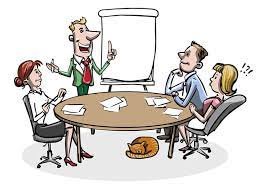 Desse møtte: Christel Lewington Brown (rektor), Elisabeth Hummelsund (tillitsvald), Inger Marie Øvretveit (for andre tilsette), Andrea (elevrådet) , Stine (elevrådet), Robert Kaupang Sæle (politisk representant), Anette Henden (FAU-leiar).Saker frå elevrådet:Lego-kafèTidspunkt: søndag 18.februar kl. 12.00-15.00Loppemarknad (innlevering av lopper veka før)Kva skal pengane gå til? (Det kan ein bestemme i etterkant avhengig av beløp)Ein kan låne VIPPS’en til FAUElevrådet må organisere korleis ein skal få inn lopperElevrådet må organisere korleis ein skal kvitte seg med det som ikkje vert seldElevrådet må ordne vaksne til å hjelpe til denne dagen (FAU hjelper òg til)Plakatar (send desse på Transponder)Foresatte baker (4 kaker pr trinn) Kontakte bedrifter for sponsing av Lego til skulenOpen scene (i skuletida)Max 1 time1-2 innslag pr trinn på max 3 minuttAla «norske talentar» utan premieringMeir info etter elevrådsmøte førstkommande onsdagForslag 8.februar (kan vere i knappaste laget)Kan ein ta ned instrument?Saker frå FAU:Planlegge foreldremøte til våren (obligatorisk for elevane) i slutten av aprilUlike foredragsholdereFAU-leiar kontaktar 3 ulike personar, og høyrer kva som kan vere aktuelt tema for eit slikt møteBarnevakten: kan søke om å få barnevakten på besøk på skulen (søknadsfrist 30.01.24)Anette søker i dagOpen hall i StrandahallenLåne skulen  sitt utstyr?Søke om tilskudd til å kjøpe utstyr?3 sundagar før sommarenLeksehjelp?Lovverket seier inntil 8 timer i vekaKan elevar på ungdomsskulen gjere ein jobb her? Rektor undersøker.Sak frå skulen: utstyrskasse i Tarzan-løypa?FAU har berre så vidt diskutert det ønske: ein bygd kasse til leiker i Tarzan-løypa som toler littFAU tar dette opp på neste møte